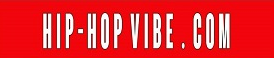 March 2, 2020https://www.hip-hopvibe.com/2020/03/02/hhv-exclusive-bren-joy-talks-twenties-project-cultural-impact-upcoming-work-and-more/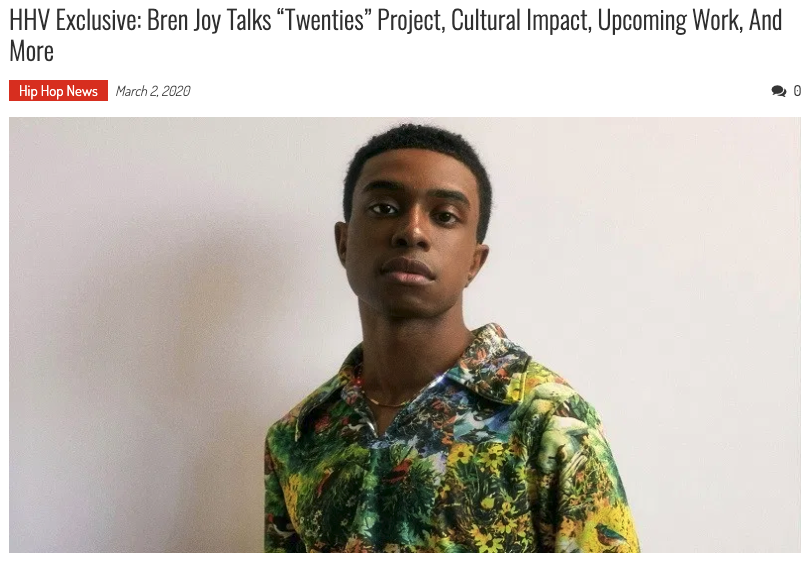 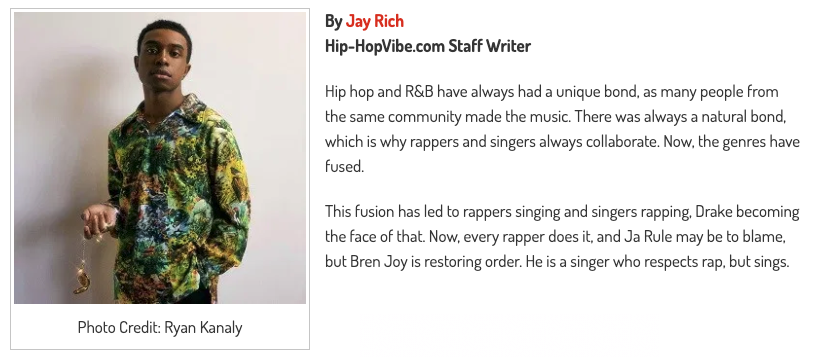 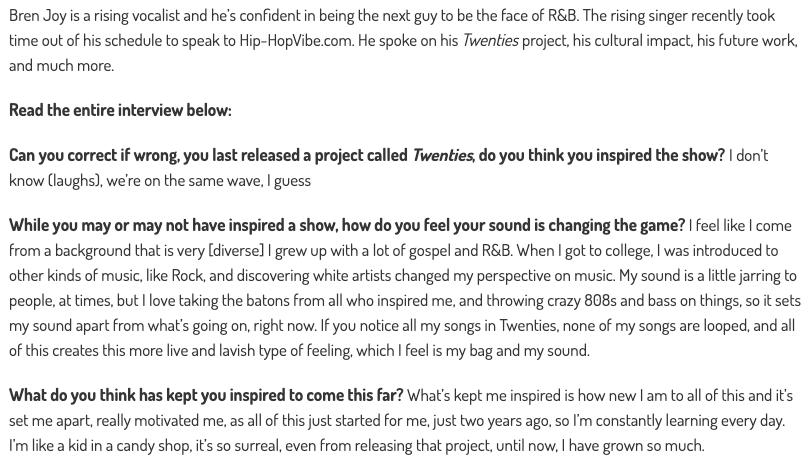 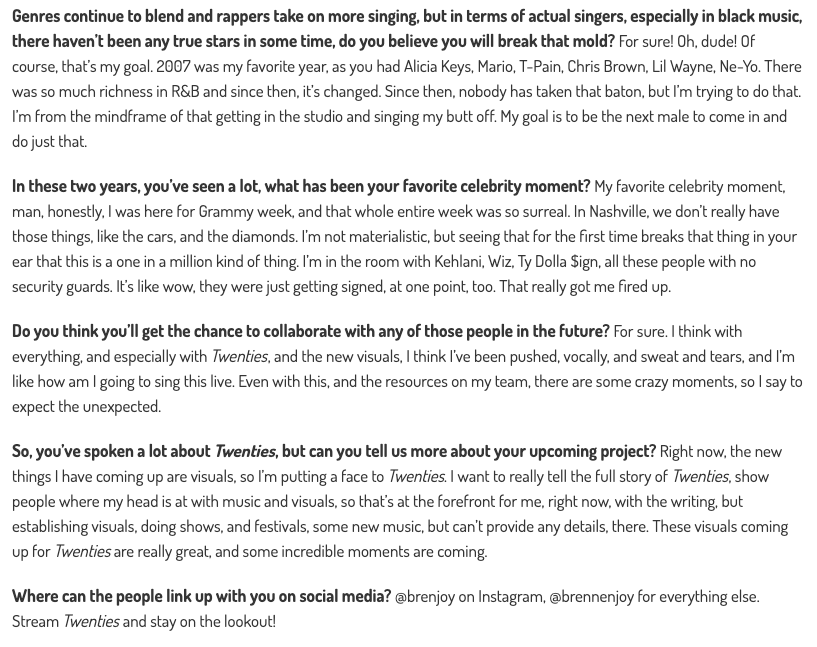 